Beurteilungskriterien – ein Beispiel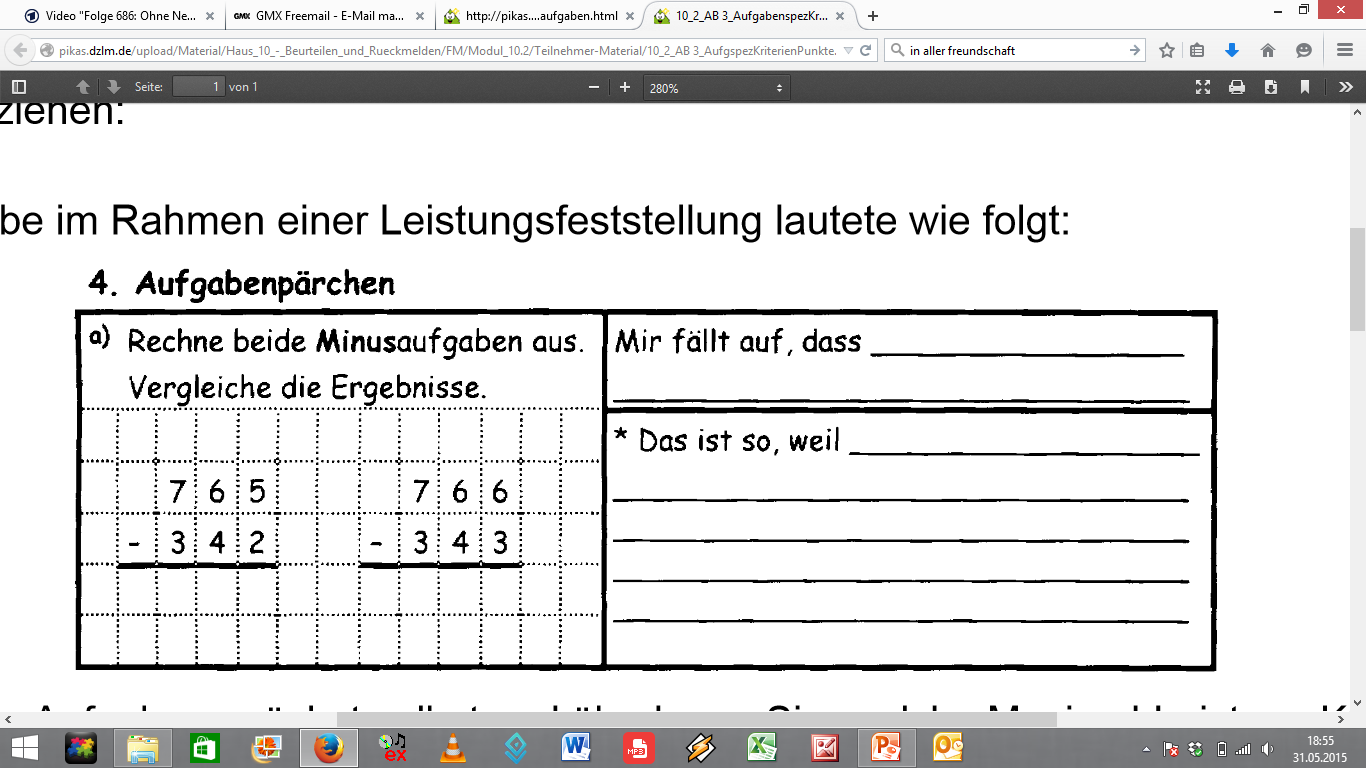 Notationsideen:Häkchen, Kreuze, …Smileys (zuvor definiert!)Zeichen und Symbole:  + o -/ Punkte (zuvor festgelegt!)…NameProzessbezogene KompetenzenProzessbezogene KompetenzenProzessbezogene KompetenzenProzessbezogene KompetenzenProzessbezogene KompetenzenProzessbezogene KompetenzenInhaltsbezogene KompetenzenInhaltsbezogene KompetenzenInhaltsbezogene KompetenzenInhaltsbezogene KompetenzenInhaltsbezogene KompetenzenInhaltsbezogene KompetenzenProblemlösen/kreativ sein: Nutzt die Einsicht in Zusammenhänge zur ProblemlösungArgumentieren: Erklären Beziehungen und GesetzmäßigkeitenVerwenden bei der Darstellung mathematischer Sachverhalte geeignete FachbegriffeFühren schriftliches Rechenverfahren der Subtraktion sicher ausEntdecken oder nutzen Beziehungen zwischen einzelnen ZahlenBeschreibt Beziehungen unter Verwendung von FachbegriffenEntdecken das Rechengesetz der Konstanz der Differenzbeschreiben das Rechengesetz der Konstanz der DifferenzVerwendet Fachbegriffe richtigTomTomBemerkungenBemerkungenBemerkungenBemerkungenBemerkungenBemerkungenBemerkungenBemerkungenBemerkungenBemerkungenBemerkungenBemerkungenBemerkungenBemerkungenBemerkungenBemerkungenBemerkungenBemerkungen